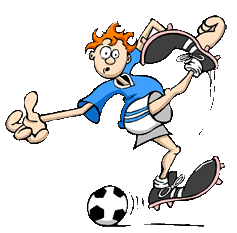 Minnesanteckningar från föräldramötet TAIK P 98 – 01 tisdag 21/5Närvarande föräldrar:	Nicke Sandström	Vickan Larsson 		Niklas Rehnman		Magnus Holmberg		Helena Svensson		Torun FermNärvarande ledare:	Helen, Mats och CarinaMatchen mot MSK – stämningen bland MSK:s föräldrarMats tar kontakt med MSK:s tränare om den otrevliga stämningen bland vissaav MSK:s föräldrar. Värdegrund i lagetLedarna skall prata med/tillsammans med spelarna om vilken värdegrund som skall råda för vårt lag.Samarbete med HissjöEtt samarbete med Hissjö har inletts och i dagsläget kommer vårt lag att träna i Hissjö på torsdagar. Vi kommer att låna ut spelare till Hissjö och vice versa. Båda lagen har behov av fler spelare.Hemmamatcher på söndagarEnligt närvarande föräldrar kan laget fortsätta ha sina hemmamatcher på söndagarna, dock lite senare på em som tidigareCuperMats kollar cuper för 9-manna lag. Det diskuterades om att vi eventuellt skall ordna en egen cup i Tavelsjö med s k mindre föreningarSpelupplägg /positioner Laget har hittills fått gå runt på samtliga platser i laget beroende på vem som kommit för att byta. T ex: har man spelat ytterforward i förra bytet, så kan man ha hamnat som innerback i nästa byte. I pausen i matchen mot Mariehem så ändrade vi till att man t ex går runt med 3 killar på 2 ytterbacksplatser och 4 killar på 3 forwardsplatser. Detta för att man blir mer van att spela på den delen på planen under matchen och minskar ”förvirring” och osäkerhet för killarna.Domaravgiften Domaravgiften betalas av TAIK och inte ur vår egen fikakassa. Sanna kan ställa upp igen som linjedomare och i nödfall även som huvuddomare. Henning Nilsson kan även han tänka sig att vid enstaka fall agera domare. Torun skall kontakta Isak och fråga honom om han kan tänka sig att vara domare i sommar. Sponsring av matchställOskarsson och Nilsson Åkeri sponsrar matchstället med 2.500. Vi har beställt några extra för att kunna låna ut till Hissjö. Teambuilding Det planeras för en teambuilding kväll med övernattning fre-lö 7-8/6.  Lagledarna kolla upp vart vi ska cykla och vad vi ska göra. Torun ställer upp och tränar med killarna på lördagmorgonen. Info läggs ut asap när vi vet hur det blir.Åtaganden för lagetMinigolfen – vi ska sköta minigolfen en helg – Helen lägger ut schema asap när hon har mer infoNoliastäd – vi ska ansvara över några kvällars städning på Nolia – vi måste vara MÅNGA! Planera för denna kväll. Kan man inte komma måste man skicka någon annan. Ingen burkplockning får ske för någon enskild utan plockas det burkar skall panten gå till laget. Helen lägger ut schema när hon har mer infoHalvmaran – vi kommer att stå vid vätskestationerna – Helen lägger ut schema asap när hon har mer infoBilder på våra spelare på vår sida  på Laget.seDet är okej att lägga ut bilder på spelarna om vi ”låser” bilderna så att endast medlemmar kan se dem.KolförsäljningOm vi ska sälja kol kommer vi – alla familjer – att få beställa hur många kolsäckar man vill ha.Minervas konstgräsplan skall bytas ut – gamla till Tavelsjö?Helena berättade att Minervas konstgräsplan skall bytas ut och TAIK /Skolan i Tavelsjö borde vara spekulant på den som skall bytas ut. Torun tar kontakt med rektorn på Minerva skolan och återkopplar till Carina.SamåkningAnvänd hemsidan = Gästboken för att få hjälp med samåkning SAMT bilda Car-pool grupper för att underlätta skjutsning till träning i Hissjö och matcherna.//Carina & HelenTAIK P 98 - 01FBBFör Barnens Bästa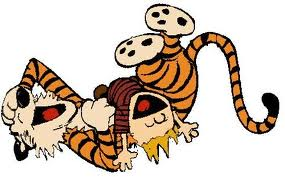 